LIETUVOS RESPUBLIKOS SVEIKATOS APSAUGOS MINISTRASĮSAKYMASDĖL LIETUVOS RESPUBLIKOS SVEIKATOS APSAUGOS MINISTRO 2011 M. BALANDŽIO  7 D. ĮSAKYMO NR. V-327 „DĖL LIETUVOS HIGIENOS NORMOS HN 90:2011 „DEZINFEKCIJOS, DEZINSEKCIJOS IR DERATIZACIJOS BENDRIEJI SAUGOS REIKALAVIMAI“ PATVIRTINIMO“ PAKEITIMO2015 m. gruodžio 17 d. Nr. V-1457VilniusP a k e i č i u Lietuvos higienos normą HN 90:2011 „Dezinfekcijos, dezinsekcijos ir deratizacijos bendrieji saugos reikalavimai“, patvirtintą Lietuvos Respublikos sveikatos apsaugos ministro 2011 m. balandžio  7 d. įsakymu Nr. V-327 „Dėl Lietuvos higienos normos HN 90:2011 „Dezinfekcijos, dezinsekcijos ir deratizacijos bendrieji saugos reikalavimai“ patvirtinimo“, ir ją išdėstau nauja redakcija (pridedama).Sveikatos apsaugos ministrė			Rimantė ŠalaševičiūtėPATVIRTINTALietuvos Respublikos sveikatos apsaugos ministro 2011 m. balandžio 7 d. įsakymu Nr. V-327 (Lietuvos Respublikos sveikatos apsaugos ministro 2015 m. gruodžio 17 d.  įsakymo Nr. V-1457 redakcija)LIETUVOS HIGIENOS NORMA HN 90:2011 „DEZINFEKCIJOS, DEZINSEKCIJOS IR DERATIZACIJOS BENDRIEJI SAUGOS REIKALAVIMAI“I SKYRIUSBENDROSIOS NUOSTATOS1. Ši higienos norma nustato licencijuojamos visuomenės sveikatos priežiūros veiklos kenkėjų kontrolės (dezinfekcijos, dezinsekcijos, deratizacijos) bendruosius reikalavimus.2. Dezinfekciją, dezinsekciją ir deratizaciją Lietuvos Respublikoje organizuoja ir atlieka Lietuvos Respublikos arba kitos Europos Sąjungos valstybės narės piliečiai, kiti fiziniai asmenys, kurie naudojasi Lietuvos Respublikos ar Europos Sąjungos teisės aktų jiems suteiktomis judėjimo Lietuvos Respublikoje ar kitose Europos Sąjungos valstybėse narėse teisėmis, Lietuvos Respublikoje įsteigti juridiniai asmenys, kitų Europos Sąjungos valstybių narių juridiniai asmenys, organizacijos ar jų padaliniai, taip pat kitose Europos Sąjungos valstybėse narėse ar kitose užsienio valstybėse įsteigtų juridinių asmenų ar organizacijų registruoti padaliniai Lietuvos Respublikoje, turintys teisės aktų nustatyta tvarka išduotą ir galiojančią šios veiklos licenciją (toliau – licencijuoti asmenys).3. Ši higienos norma privaloma licencijuotiems asmenims ir institucijoms, atliekančioms šių asmenų licencijuojamos veiklos priežiūrą (kontrolę).4. Dezinfekcijai, dezinsekcijai ir deratizacijai turi būti naudojami autorizuoti biocidiniai produktai teisės akto nustatyta tvarka [9.1]. Darbuotojai, atliekantys dezinfekciją, dezinsekciją ir deratizaciją, privalo biocidinius produktus naudoti pagal autorizacijos liudijime nurodytas specialiąsias autorizacijos sąlygas, naudojimo instrukcijas ir etiketes bei saugos duomenų lapuose pateiktą informaciją [9.2].5. Dezinfekcijos, dezinsekcijos, deratizacijos darbai turi būti atliekami laikantis biocidinių produktų gamintojo instrukcijų.6. Licencijuoti asmenys, atliekantys dezinfekciją, dezinsekciją ir deratizaciją, turi turėti įmonės pirmosios pagalbos rinkinį. Jo sudėtis ir apimtis turi atitikti teisės akto reikalavimus [9.3].7. Dezinfekciją, dezinsekciją ir deratizaciją gali atlikti asmenys, atitinkantys nustatytus kvalifikacinius reikalavimus [9.4, 9.5], nustatyta tvarka pasitikrinę sveikatą [9.6] ir turintys asmens medicininę knygelę (sveikatos pasą) (forma Nr. 048/a), nurodytą Lietuvos Respublikos sveikatos apsaugos ministro 1999 m. lapkričio 29 d. įsakyme Nr. 515 „Dėl sveikatos priežiūros įstaigų veiklos 
apskaitos ir atskaitomybės tvarkos“.8. Licencijuoti asmenys kasmetinę ataskaitą, užpildę šios higienos normos priede pateiktą formą, teikia Užkrečiamųjų ligų ir AIDS centrui iki sausio 15 d.II SKYRIUSNUORODOS9. Teisės aktai, į kuriuos šioje higienos normoje pateikiamos nuorodos:9.1. 2012 m. gegužės 22 d. Europos Parlamento ir Tarybos reglamentas (ES) Nr. 528/2012 dėl biocidinių produktų tiekimo rinkai ir jų naudojimo (OL 2012 L 167, p. 1);9.2. Lietuvos Respublikos sveikatos apsaugos ministro 2002 m. rugpjūčio 14 d. įsakymas Nr. 421 „Dėl Biocidų autorizacijos ir registracijos taisyklių patvirtinimo“;9.3. Lietuvos Respublikos sveikatos apsaugos ministro 2003 m. liepos 11 d. įsakymas Nr. V-450 „Dėl sveikatos priežiūros ir farmacijos specialistų kompetencijos teikiant pirmąją medicinos pagalbą, pirmosios medicinos pagalbos vaistinėlių ir pirmosios pagalbos rinkinių“;9.4. Lietuvos Respublikos sveikatos apsaugos ministro 2010 m. spalio 1 d. įsakymas Nr. V-868 „Dėl Visuomenės sveikatos priežiūros veiklos licencijavimo nuostatų patvirtinimo“;9.5. Lietuvos Respublikos sveikatos apsaugos ministro 1999 m. gegužės 25 d. įsakymas Nr. 254 „Dėl viduriniojo medicinos personalo ir jam prilygintų specialistų, dirbančių diagnostikos, gydymo ar profilaktikos darbą, bei jaunesniojo medicinos personalo pervardijimo“;9.6. Lietuvos Respublikos sveikatos apsaugos ministro 2000 m. gegužės 31 d. įsakymas Nr. 301 „Dėl profilaktinių sveikatos tikrinimų sveikatos priežiūros įstaigose“;9.7. Lietuvos Respublikos sveikatos apsaugos ministro 2005 m. birželio 22 d. įsakymas Nr. V-513 „Dėl Lietuvos higienos normos HN 43:2005 „Šuliniai ir versmės: įrengimo ir priežiūros saugos sveikatai reikalavimai“ patvirtinimo“.III SKYRIUSSĄVOKOS IR JŲ APIBRĖŽTYS10. Šioje higienos normoje vartojamos sąvokos ir jų apibrėžtys:10.1 Deratizacija (graužikų kontrolė) – priemonių kompleksas, apimantis profilaktiką, graužikų stebėjimą, atbaidymą, naikinimą, naudojant specialius metodus ir priemones.10.2.	Dezinfekcija – daugelio arba visų mikroorganizmų, išskyrus kai kurias bakterijų sporas, sunaikinimas aplinkoje fizinėmis ir cheminėmis priemonėmis.10.3.	Dezinsekcija (nariuotakojų kontrolė) – priemonių kompleksas, apimantis profilaktiką, nariuotakojų stebėjimą, atbaidymą, naikinimą, naudojant specialius metodus ir priemones.10.4.	Kitos šioje higienos normoje vartojamos sąvokos atitinka sąvokas, nustatytas kituose teisės aktuose.IV SKYRIUSPATALPOS IR JŲ ĮRENGIMO REIKALAVIMAI11. Licencijuoti asmenys, atliekantys dezinfekciją, dezinsekciją ir deratizaciją, turi turėti šias patalpas:11.1. buities patalpas, kuriose būtų numatyta persirengimo, asmeninių apsaugos priemonių laikymo patalpos arba vietos:11.1.1. buities patalpose grindys ir sienos turi būti lygios, lengvai valomos;11.1.2. persirengimo patalpoje (vietoje) apšvieta turi būti ne mažesnė kaip 100 lx, asmeninių apsaugos priemonių laikymo patalpų arba vietų – ne mažesnė kaip 50 lx;11.1.3. persirengimo patalpoje (vietoje) turi būti įrengtos spintelės arba kabyklos asmeniniams ir darbo drabužiams laikyti;11.2. biocidinių produktų paruošimo, fasavimo ir laikymo patalpą (-as), kurioje (-se) turi būti įrengta:11.2.1. praustuvė, rankų plovimo ir sausinimo priemonės;11.2.2. šilto ir šalto vandens vandentiekis;11.2.3. natūralus ir (ar) dirbtinis apšvietimas;11.2.4. natūralus ir (ar) dirbtinis vėdinimas;11.3. administravimo patalpa (vieta).12. Jei biocidinių produktų laikymo patalpa (-os) yra atskirai nuo biocidinių produktų paruošimo ir fasavimo patalpos (-ų), turi būti įrengta:12.1. natūralus ir (ar) dirbtinis apšvietimas;12.2. natūralus ir (ar) dirbtinis vėdinimas.13. Jeigu licencijuotas asmuo neatlieka biocidinių produktų paruošimo, fasavimo ir biocidinius produktus gauna gamyklos pakuotėje, kurios turinys gali būti panaudotas tik vieną kartą, jis gali turėti tik vieną patalpą, kurioje būtų įrengtos atskiros spintos ar spinta su pertvara darbo ir asmeniniams drabužiams ir darbo priemonėms laikyti, administravimo vieta ir spinta dezinfekcijai, dezinsekcijai ir deratizacijai naudojamiems biocidiniams produktams laikyti.14. Biocidinių produktų paruošimo, fasavimo ir laikymo patalpų grindys, sienos, lubos turi būti lengvai valomos. Grindų danga turi būti neslidi, lygi, be plyšių, lengvai plaunama ir valoma, atspari drėgmei bei dezinfekcijos medžiagoms. Sienų ir grindų sujungimas turi būti suapvalintas.V SKYRIUSBIOCIDINIŲ PRODUKTŲ LAIKYMO REIKALAVIMAI15. Draudžiama biocidinių produktų paruošimo, fasavimo ir laikymo patalpas įrengti gyvenamuosiuose pastatuose (patalpose), gyvenamųjų namų rūsiuose.16. Pakuotė (tara), kurioje laikomi biocidiniai produktai, neturi liestis su patalpos grindimis ir sienomis.17. Draudžiama palikti išpiltus ar išbarstytus biocidinius produktus jų paruošimo, transportavimo ir laikymo vietose. Biocidinių produktų paruošimo, fasavimo ir laikymo patalpoje turi būti biocidinių produktų saugos duomenų lapuose nurodytų jų kenksmingumui pašalinti naudotinų priemonių.18. Biocidinių produktų kenksmingumas pašalinamas pagal gamintojo saugos duomenų lape nurodytus reikalavimus.VI SKYRIUSPAGRINDINIAI DEZINFEKCIJOS, DEZINSEKCIJOS IR DERATIZACIJOS SAUGOS REIKALAVIMAI19. Rodenticidus su jauko dėžutėmis išdėsto deratizaciją atliekantys dezinfekuotojai pagal nustatytus graužikų buvimo pėdsakus (graužikų ekskrementai, sugadinti, apgraužti maisto produktai ir kt). Apie išdėliotus preparatus ir jų vietas įspėjamas objekto atstovas.20. Rodenticidai išdėstomi tik specialiai tam skirtose paženklintose dėžutėse. Ženklinant nurodoma ši informacija: įmonės, atliekančios deratizaciją, pavadinimas, telefonas, veiklioji medžiaga, dėžutės Nr.21. Atlikus dezinfekcijos, dezinsekcijos, deratizacijos darbus, objektas tvarkomas pagal biocidinio produkto naudojimo instrukcijoje pateiktą informaciją.22. Insekticidai parenkami pagal veikliąsias chemines medžiagas, atsižvelgiant į objekto specifiką, nariuotakojų rūšį.23. Šulinių ir versmių kaptažo įrenginiai dezinfekuojami teisės akto [9.7.] nustatyta tvarka.VII SKYRIUSPAGRINDINIAI SAUGAUS DARBO REIKALAVIMAI24. Dezinfekciją, dezinsekciją ir deratizaciją atliekantys asmenys turi vilkėti darbo drabužius, naudoti asmenines apsaugos priemones.25. Tara, indai ir kitos talpyklos, kuriuose laikomi, gabenami ar ruošiami biocidiniai produktai, turi būti paženklinti (užrašais, spalvomis ar pan.) ir naudojami pagal paskirtį.26. Transporto priemonių, kuriomis gabenami biocidiniai produktai, panaudotos taros, talpyklų kenksmingumas pašalinamas vadovaujantis naudojamų biocidinių produktų saugos duomenų lape nurodytais reikalavimais.27. Darbuotojai, atliekantys dezinfekcijos, dezinsekcijos, deratizacijos darbus, turi būti pasirašytinai supažindinti su naudojamų biocidinių produktų saugos duomenų lapuose pateikta informacija._________________Lietuvos higienos normos HN 90:2011„Dezinfekcijos, dezinsekcijos ir deratizacijos bendrieji saugos reikalavimai“priedas_______________________(licencijuoto asmens pavadinimas)____________________________________(adresas, telefonas, el. paštas)LICENCIJUOTŲ ASMENŲ, ATLIEKANČIŲ DEZINFEKCIJĄ, DEZINSEKCIJĄ IR DERATIZACIJĄ KASMETINĖ ATASKAITA___________(metai)I SKYRIUSLICENCIJUOTŲ ASMENŲ, ATLIEKANČIŲ DEZINFEKCIJĄ, DEZINSEKCIJĄ IR DERATIZACIJĄ, ETATAI IR DARBUOTOJAIII SKYRIUS DERATIZACIJOS DUOMENYSIII SKYRIUS DEZINSEKCIJOS DUOMENYSIV SKYRIUS DEZINFEKCIJOS DUOMENYSPapildoma informacija: ...	...	...		Įmonės vadovas_________________Nr.Licencijuotame asmenyje dirbantys specialistaiEtatų skaičiusDarbuotojų skaičius1.Licencijuotame asmenyje dirbantys specialistai, dalyvaujantys vykdant dezinfekciją, dezinsekciją ir deratizaciją, atitinkantys teisės akte [9.4] nustatytus kvalifikacinius reikalavimus2. Licencijuotame asmenyje dirbantys specialistai, kuriems taikomi teisės akte [9.5] nustatyti kvalifikaciniai reikalavimai (dezinfekuotojai, kenkėjų kontrolės technikai)3.Iš visoObjektų kategorijosObjektų kategorijosObjektų kategorijosObjektų kategorijosObjektų kategorijosObjektų kategorijosObjektų kategorijosObjektų kategorijosNr.Maisto tvarkymo subjektaiVaikų švietimo įstaigosAsmens sveikatos priežiūros įstaigosSocialinės globos įstaigosGyvenamieji būstaiPramonės įmonės (išskyrus maisto tvarkymo subjektus)Žemės ūkio bendrovės ir nuosavi ūkiaiKitos įmonėsIš viso1.Ilgalaikių deratizacijos sutarčių skaičius2.Vienkartinių deratizacijos sutarčių skaičius3.Sunaudotų rodenticidų kiekis per metus kg/lXXXXXXXXObjektų kategorijosObjektų kategorijosObjektų kategorijosObjektų kategorijosObjektų kategorijosObjektų kategorijosObjektų kategorijosObjektų kategorijosNr.Maisto tvarkymo subjektaiVaikų švietimo įstaigosAsmens sveikatos priežiūros įstaigosSocialinės globos įstaigosGyvenamieji būstaiPramonės įmonės (išskyrus maisto tvarkymo subjektus)Žemės ūkio bendrovės ir nuosavi ūkiaiKitos įmonėsIš visonurodomas sutarčių skaičiusnurodomas sutarčių skaičiusnurodomas sutarčių skaičiusnurodomas sutarčių skaičiusnurodomas sutarčių skaičiusnurodomas sutarčių skaičiusnurodomas sutarčių skaičiusnurodomas sutarčių skaičius1.Patalpų parazitų (tarakonų, blakių, blusų, skruzdėlių, uodų ir kt. kenkėjų) dezinsekcija (fumigacija)2.Musių patalpose dezinsekcija 3.Atvirų vandens telkinių uodų lervų ir kitų parazitų apdorojimas4.Šiukšliadėžių, lauko tipo sanitarinių įrenginių musių dezinsekcija5.Sunaudotų insekticidų kiekis per metus kg/lXXXXXXXXNr.ObjektaiSkaičiusIš viso1.Dezinfekcijos sutarčių skaičius2.Šachtiniai šuliniai, kuriuose atlikta dezinfekcija3.Sunaudotų dezinfekcijos medžiagų kiekis per metus kg/lX (parašas)(vardas ir pavardė)(ataskaitą sudariusio asmens vardas ir pavardė)(telefonas)(faksas)(el. paštas)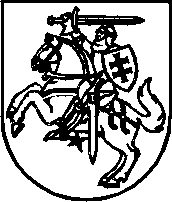 